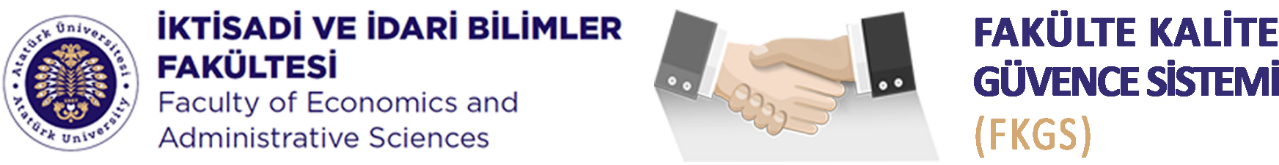 ARAŞTIRMA KOMİSYONUARAŞTIRMA KOMİSYONUARAŞTIRMA KOMİSYONUDaimî Komisyon BaşkanıProf. Dr. Ömer ALKANDaimî Komisyon ÜyeleriProf. Dr. Ömer YALÇINKAYADaimî Komisyon ÜyeleriDoç. Dr. Tuna BATUHANDaimî Komisyon ÜyeleriDoç. Dr. A. Fatih AYDEMİRDaimî Komisyon ÜyeleriDoç. Dr. Kadir DELİGÖZDaimî Komisyon ÜyeleriDr. Öğr. Üyesi Şeyda ÜNVER Daimî Komisyon ÜyeleriDr. Öğr. Üyesi Ceyhun SERÇEMELİDaimî Komisyon ÜyeleriDoç. Dr. Tuba ŞAHİNOĞLUDaimî Komisyon ÜyeleriDr. Öğr. Üyesi Mustafa KESKİNKILIÇDaimî Komisyon ÜyeleriDr. Öğr. Üyesi Hulusi Ertuğrul UMUDUMDaimî Raportör Üye               Arş. Gör. Kübra BOZMADaimî Raportör Üye               Arş. Gör. Recep Kemal KUZUDaimî Öğrenci Üye                 Yusuf YILDIZDavetli Bölüm Temsilcisi         Dr.Öğr. Üyesi İbrahim YILDIZDavetli Arş. Gör. Dr. Ebubekir KARABACAKDavetli Çağrılı Katılımcı           Destek Sekretarya                    Şeyma HANAYDestek İdari Sorumlu               Fatih ÖZTÜRKDekanlıkDekanlık Sorumlusu   Dr. Öğr. Üyesi Gökhan ERKALİstişârî Sunum Döngüsüİstişârî Sunum DöngüsüBahar yarılıyı başında Fakülte Kuruluna sunumGüz yarılıyı başında Akademik Genel Kurula sunumMisyon	: Fakültenin vizyon ve misyonu doğrultusunda ve komisyonun iş paketi kapsamında kurumun sürekli iyileşme sürecine katkı vermek.Etik Değer	: Evrensel etik ilkeler, kurumsal hak ve ödevler çerçevesinde Fakültede görevli istisnasız tüm personel ile öğrenciler FKGS’ye sürekli iyileşmeye yönelik katkı sunar.Temel İlkeler	: FKGS bileşenleri Sahiplenme, Çevik Liderlik, Dekanlık, Bölümler ve Komisyonlar Arası Etkileşim, PUKÖ Yaklaşımı, Paydaş Katılımı, Kanıta Dayalı Süreç Yönetimi, Şeffaflık ve Hesap Verilebilirlik ilkelerini benimser.Misyon	: Fakültenin vizyon ve misyonu doğrultusunda ve komisyonun iş paketi kapsamında kurumun sürekli iyileşme sürecine katkı vermek.Etik Değer	: Evrensel etik ilkeler, kurumsal hak ve ödevler çerçevesinde Fakültede görevli istisnasız tüm personel ile öğrenciler FKGS’ye sürekli iyileşmeye yönelik katkı sunar.Temel İlkeler	: FKGS bileşenleri Sahiplenme, Çevik Liderlik, Dekanlık, Bölümler ve Komisyonlar Arası Etkileşim, PUKÖ Yaklaşımı, Paydaş Katılımı, Kanıta Dayalı Süreç Yönetimi, Şeffaflık ve Hesap Verilebilirlik ilkelerini benimser.Misyon	: Fakültenin vizyon ve misyonu doğrultusunda ve komisyonun iş paketi kapsamında kurumun sürekli iyileşme sürecine katkı vermek.Etik Değer	: Evrensel etik ilkeler, kurumsal hak ve ödevler çerçevesinde Fakültede görevli istisnasız tüm personel ile öğrenciler FKGS’ye sürekli iyileşmeye yönelik katkı sunar.Temel İlkeler	: FKGS bileşenleri Sahiplenme, Çevik Liderlik, Dekanlık, Bölümler ve Komisyonlar Arası Etkileşim, PUKÖ Yaklaşımı, Paydaş Katılımı, Kanıta Dayalı Süreç Yönetimi, Şeffaflık ve Hesap Verilebilirlik ilkelerini benimser.